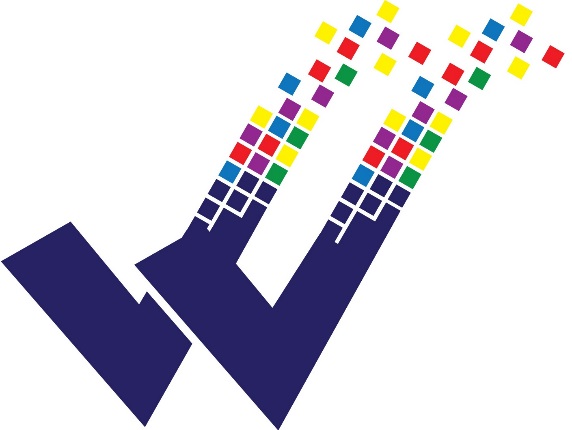 Post : KS4 Attendance & Family Support WorkerPerson SpecificationKey: A=Application, I=Interview and assessment, R=Reference, C=CertificateDesirableEvidenceGCSE (or equivalent) in English and Maths *A/CEnhanced DBS *CChild Protection Training and safeguarding experience*A/IEarly Help Assessment/ Common Assessment Framework training*A/IAwareness of the different ways in which students learn*A/IKnowledge of national legislation related to safeguarding and working with children and young people*Understanding of the issues related to disadvantage and student progress*A/ITraining related to social and emotional difficulties, for example Child and Adolescent Mental Health Training*A/IAwareness of support available for students with Special Educational Needs and Disabilities*A/IAwareness of organisations that offer support for students and families nationally and in the locality*A/IEXPERIENCEExperience of working to safeguard children and young people *A/IExperience of working with young people with specific social and emotional needs*A/IExperience of working in education or other local government organisation *A/IWorking with external organisations, leading and attending multi-agency meetings*A/IWorking with parents/ carers and families*A/IAction planning and developing strategies for intervention and support*A/IExperience of working with students who have challenging behaviour*A/ISKILLS Excellent organisational and time management skills *A/I/RExcellent active listening, communication and interpersonal skills *A/I/RAble to work independently on own initiative without specific guidance and in response to student’s needs *A/I/RAbility to prioritise workload*IExcellent guidance, advisory, persuasiveness and negotiating skills *A/I/RIs able to use a wide range of methods to communicate information to others*A/IIT literacy (including Microsoft, Internet and Email) *A/RPrevious experience of School MIS*A/IAbility to keep accurate records *A/IAbility to record and supply accurate data for school staff and senior leaders*A/IAbility to build strong relationships and establish credibility with students, parents/ carers, academic staff and senior leaders *A/I/RProfessional and a strong role model *A/I/RHave the ability to work effectively and network with a wide variety of support services*A/IWillingness to attend training, undertake research and engage with professional development*A/IWillingness to be flexible and work to ensure students receive outstanding pastoral care. *A/ICHARACTERISTICS A patient and resilient attitude coupled with the ability to maintain calm whilst under pressure *A/I/RA passion for supporting children and young people by removing barriers to learning *A/I/RWork in ways that promote equality of opportunity, participation and diversity*A/I/RThe post holder will have an energy, initiative, enthusiasm and a sense of humour*A/ /RGenerosity of spirit and a positive outlook *A/I/RHold a Full UK Driving Licence*A/I